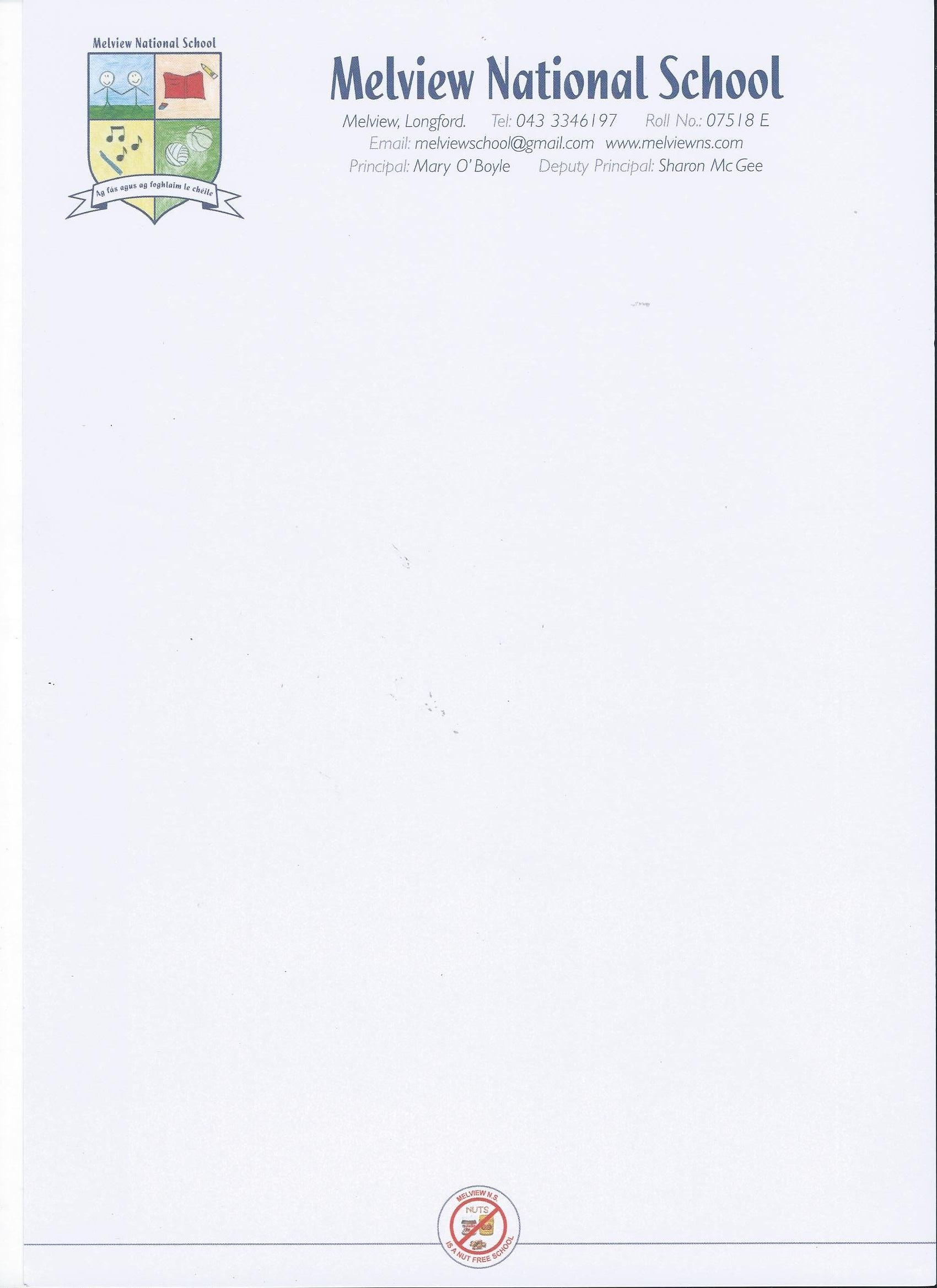 School Self-Evaluation Report – Sept 2019/June 2020Digital Learning Framework PlanIntroductionThe focus of the evaluationA school self-evaluation of teaching and learning in Melview National School, roll number 07518E was undertaken during the period September 2018 – December 2018.  During the evaluation, it was agreed by staff members that the embedding of Digital Learning in the Curriculum would be our current SSE focus. Our digital learning team will be led by our Principal Mary O’Boyle, Carmel Browne and ICT co coordinator Cathriona Kearney. This document records the outcomes of our current digital learning plan, including targets and the actions we will implement to meet the targets. School Details:Melview National School is a co-educational Catholic Primary school.  We have 276 pupils, fourteen teachers (9 mainstream class teachers and 5 SET), one special needs assistant, a full time secretary and an administrative Principal. Each classroom has an interactive whiteboard and a classroom laptop. We have five working ipads and 20 pupil laptops, these are currently being used for team teaching. School Vision:We aim to embed digital technologies in our teaching, learning and assessment in our school. Digital technology needs to be an integral part of teaching and learning. It is our aim that pupils will accept ownership of their learning. They will become self-directed learners and decision makers.   We will match future investment to the learning needs of the pupils. We want to use digital learning as an exciting, engaging and creative medium for expression where by the pupils in our school can create meaningful digital content as opposed to passively engaging with digital technology. Our aim is that pupils will achieve personal learning goals and succeed in various learning activities. We realise that digital technologies support inclusion and individual learning of all pupils. 1.3 Brief account of the use of digital technologies in the school to date:We feel we need to upskill in the area of ICT.  Our teachers use technology to aid their teaching …interactive whiteboard etc. Our resources are limited and considerable investment is needed to keep us in line with modern teaching practices. Pupils currently use technology to source information, only some of them use technology to create their own digital content. We aim to focus more on digital technology for learning.A number of SEN students use laptops or i-Pads to support their learning.The school broadband is wireless and has been updated in December 2018. We have a download speed of up to 140Mbps and an upload speed of up to 30Mbps.We have a school website and Facebook page that are regularly updated and use “text a parent” software to contact parents2. The focus of this Digital Learning Plan:We will focus on pupils using appropriate digital technologies to foster active engagement in attaining appropriate learning outcomes. We will focus on pupils using digital technologies to collect evidence and record progress. We gathered evidence usingTeacher questionnaires – to identify teacher’s confidence in the use of ICT, to identify the supports and challenges in relation to ICT in each classroomTeacher focus groupsPupil focus groups - to elicit the views of students on their use of digital technologies in the classroom, their use of ICT at home and what they would like to see being implemented in relation to ICT within the school.Feedback at staff meetings Teacher observationsRegular meetings were scheduled to evaluate our current digital practices and gather information from staff to help develop our Digital Learning Action Plan2.1 The dimension and domains of the Digital Learning Framework being selectedTeaching and Learning: Learner Outcomes2.2 The standard and statement from the Digital Learning Framework being selected2.3 These are a summary of our strengths with regards digital learning Ipads and laptops are being used in team teaching in the junior classroomsIn-school support (given by Mrs.Kearney) available to class teachersSome staff members have completed summer CPD courses in ICT in the classroomSome staff members completed CPD related courses to integrate ICT in the classroom (Carrick on Shannon Education Centre) – SET and Junior classroom teachers.Word, Excel and Powerpoint training in some of the Senior classrooms.ICT is being used in the classroom by the teacher.From our questionnaire completed by each staff member in January – 100% of the staff reported that they use ICT in their planning and 100% use it as a teaching tool.2.4 This is what we are going to focus on to improve our digital learning practice furtherJunior class teachers will use ICT to communicate with parents and create student e-portfolios.Staff will continue to engage in CPD to facilitate a greater use of digital technologies by pupils.Plan and design learning activities where students can use digital technologies to support and enhance learning in different curricular areas.Integrate ICT into most subject areas.To seek additional funding to combat the problems of limited resources.The questionnaire completed in January identified that the main challenges to using ICT in the Classroom were:64% stated lack of devices 14% reported Class size (i.e. large numbers)14% lack of Confidence/Competence and 7% overloaded Curriculum and The same questionnaire identified the following supports that could be implemented to further imbed ICT in teaching and learning in the class71% More ipads/laptops to be bought21% Ensure equipment is charged7% Demonstrations from other colleaguesOur Digital Learning plan On the next page we have recorded: ● The targets for improvement we have set ● The actions we will implement to achieve these ● Who is responsible for implementing, monitoring and reviewing our improvement plan ● How we will measure progress and check outcomes (criteria for success) As we implement our improvement plan we will record: ● The progress made, and adjustments made, and when ● Achievement of targets (original and modified), and whenThis School Evaluationa document was presented at the B.O.M. meeting 4th June 2019.It was reviewed and ratified on 4/6/2019.Cahirperson: Jimmy O’ConnorPrincipal:  Mary O’BoyleAppendix 1: Digital Learning Action PlanAppendix 2: Policy ChecklistDigital Learning Action PlanStandardStatement(s)Pupils enjoy their learning, are motivated to learn and achieve as learners.Pupils use appropriate digital technologies to foster active engagement in attaining appropriate learning outcomes.Pupils use digital technologies to collect evidence and record progress.DOMAIN: Learner OutcomesDOMAIN: Learner OutcomesDOMAIN: Learner OutcomesDOMAIN: Learner OutcomesDOMAIN: Learner OutcomesSTANDARD(S): Pupils enjoy their learning, are motivated to learn and achieve as learners.STANDARD(S): Pupils enjoy their learning, are motivated to learn and achieve as learners.STANDARD(S): Pupils enjoy their learning, are motivated to learn and achieve as learners.STANDARD(S): Pupils enjoy their learning, are motivated to learn and achieve as learners.STANDARD(S): Pupils enjoy their learning, are motivated to learn and achieve as learners.STATEMENT(S): Pupils use appropriate digital technologies to foster active engagement in attaining appropriate learning outcomes.                   Pupils use digital technologies to collect evidence and record progress.STATEMENT(S): Pupils use appropriate digital technologies to foster active engagement in attaining appropriate learning outcomes.                   Pupils use digital technologies to collect evidence and record progress.STATEMENT(S): Pupils use appropriate digital technologies to foster active engagement in attaining appropriate learning outcomes.                   Pupils use digital technologies to collect evidence and record progress.STATEMENT(S): Pupils use appropriate digital technologies to foster active engagement in attaining appropriate learning outcomes.                   Pupils use digital technologies to collect evidence and record progress.STATEMENT(S): Pupils use appropriate digital technologies to foster active engagement in attaining appropriate learning outcomes.                   Pupils use digital technologies to collect evidence and record progress.TARGETS: (What do we want to achieve?)  Students to be given specific tasks that require the use of digital technologies for their completion
                                                                           TARGETS: (What do we want to achieve?)  Students to be given specific tasks that require the use of digital technologies for their completion
                                                                           TARGETS: (What do we want to achieve?)  Students to be given specific tasks that require the use of digital technologies for their completion
                                                                           TARGETS: (What do we want to achieve?)  Students to be given specific tasks that require the use of digital technologies for their completion
                                                                           TARGETS: (What do we want to achieve?)  Students to be given specific tasks that require the use of digital technologies for their completion
                                                                           ACTIONS(What needs to be done?)TIMEFRAME(When is it to be done by?)PERSONS / GROUPS RESPONSIBLE(Who is to do it?)CRITERIA FOR SUCCESS(What are the desired outcomes?)RESOURCES(What resources are needed?)Teachers will engage in CPD on using digital technologies Junior and Senior infant teachers use Class Dojo  Students use digital technologies to enhance their learning by carrying out research, completing projects, collaborating with othersStaff will share their experience using digital technologies in their classroom with each other and engage in peer support where appropriate.Online standardised test will be administered to 3rd,4th,5th,6th classes English and Maths (DOTS)Pupils will use the following at least once per month…..Kahoot for assessment of SESE, Maths topics coveredJunior/Senior Infants – Letter sounds (Jolly Phonics ipad App and Maths 1st/2nd Class:Reading Eggs (2nd)Apps – Hairy words etc3rd/4th Class:Use Word for creating a document and editing purposes5th/6th Class:Using SCRATCH for programmingUpload Webwise – Parent advice link on School websiteOnline and Face to Face -  Whenever courses become available / Summer courses 2019Feb 2019 – June 2020Jan 2019 – June 2020Feb – June 2019May/June 2019September 2019-June 2020Ongoing Team teachingOngoing Team teachingJan 2019 – September 2020Jan 19 – June 2020April 2019Classroom TeachersSET TeamPrincipalJunior/Senior Infant TeachersInfant Pupils Pupils/Teachers4th – 6th classesStudents/TeachersPrincipal & SET TeamClasses 2nd-6thClass teachers /SETsClass teachers /SETsClass teacherICT co-ordinatorSET TeamParent willing to give support…ICT co-ordinatorIntegration of ICT into their Literacy, Numeracy and SESE lessonsClass blogsPupil e portfoliosPositive parent feedbackStudents confident in the use of Digital Technologies – word documents, powerpoints, adobe spark Compile a list of Apps/Programmes/Software/Websites that can be used in the different classroomsSharing good practice at staff meetingsComputerised results 15mins after completion of testsCúintas MiosúilStudents in the senior end will make a copy of their completed digital content and print it for their individual assessment folderCúintas MiosúilPresentationsOral feedback from peersPupils develop games using scratch.Enabling parents to deal with issues around Internet SafetyIpadsOnline toolsDigital projectorslaptopsClass teacher ipads and VGA conectors (to be purchased) Student Devices  School LaptopsMicrosoft WordInternetLaptops Laptops/ipadsipadsipadsInternetMicrosoft WordKahoot ExcelPowerpointAdobe SparkLetter Sounds AppMaths GamesWebsite: www.melviewns.comEVALUATION PROCEDURES:(How are we progressing? Do we need to make adjustments? Have we achieved our targets?)EVALUATION PROCEDURES:(How are we progressing? Do we need to make adjustments? Have we achieved our targets?)EVALUATION PROCEDURES:(How are we progressing? Do we need to make adjustments? Have we achieved our targets?)EVALUATION PROCEDURES:(How are we progressing? Do we need to make adjustments? Have we achieved our targets?)EVALUATION PROCEDURES:(How are we progressing? Do we need to make adjustments? Have we achieved our targets?)Feedback from pupilsFeedback at staff meetings, cuntas míosúil, sample evidence of pupils’ work.Evidence of digital content being shared throughout the school.Observations of use of ICT in the classroomsFeedback from parentsFeedback from pupilsFeedback at staff meetings, cuntas míosúil, sample evidence of pupils’ work.Evidence of digital content being shared throughout the school.Observations of use of ICT in the classroomsFeedback from parentsFeedback from pupilsFeedback at staff meetings, cuntas míosúil, sample evidence of pupils’ work.Evidence of digital content being shared throughout the school.Observations of use of ICT in the classroomsFeedback from parentsFeedback from pupilsFeedback at staff meetings, cuntas míosúil, sample evidence of pupils’ work.Evidence of digital content being shared throughout the school.Observations of use of ICT in the classroomsFeedback from parentsFeedback from pupilsFeedback at staff meetings, cuntas míosúil, sample evidence of pupils’ work.Evidence of digital content being shared throughout the school.Observations of use of ICT in the classroomsFeedback from parents